Name of journal: World Journal of GastroenterologyManuscript NO:45119Manuscripttype:ORIGINAL ARTICLEObservational StudyGluten immunogenic peptide excretion detects dietary transgressions in treated celiac disease patientsCosta AF et al. GIP excretion in treated CeDAna Florencia Costa, Emilia Sugai, María de la Paz Temprano, SoniaIsabel Niveloni, Horacio Vázquez, María Laura Moreno, Remedios Domínguez, Alba Muñoz-Suano,Edgardo Smecuol, Juan Pablo Stefanolo,Andrea F González,Angel Cebolla-Ramirez, Eduardo Mauriño, Elena FVerdú,Julio César BaiAna Florencia Costa, Emilia Sugai, María de la Paz Temprano, Sonia Isabel Niveloni, Horacio Vázquez, María Laura Moreno, Edgardo Smecuol, Juan Pablo Stefanolo, Andrea F González, Eduardo Mauriño, Julio César Bai Small Bowel Section, Department of Medicine, Dr. C. BonorinoUdaondo Gastroenterology Hospital, Buenos Aires 1263, ArgentinaRemedios Domínguez, Alba Muñoz-Suano, Angel Cebolla-Ramirez, Department of Immunology, Biomedal S.L., Sevilla 41092, SpainElena F Verdú, Farncombe Family Digestive Health Research Institute, McMaster University, Hamilton, ON L8S4L8, CanadaJulio César Bai, Research Institutes, Universidad del Salvador, Buenos Aires1050, ArgentinaORCID number:Ana Florencia Costa (0000-0002-0082-5630); María de la Paz Temprano (0000-0003-2257-7858); Emilia Sugai (0000-0002-9408-4369); Sonia Niveloni (0000-0002-1534-1604); Horacio Vázquez (0000-0002-9641-3437); María Laura Moreno (0000-0003-0120-8789); Remedios Domínguez (0000-0002-3931-7457); Alba Muñoz-Suano (0000-0003-2332-5943); Edgardo Smecuol (0000-0002-4451-8194); Juan Pablo Stefanolo (0000-0003-0679-3470); Angel Cebolla-Ramirez (0000-0002-6976-4522); Andrea F González (0000-0003-1773-0694); Eduardo Mauriño(0000-0002-2450-3839); Elena F Verdú (0000-0002-5750-0351); Julio César Bai (0000-0003-4159-0185).Author contributions: Costa AF contributed with patient enrolment and analysis of data Sugai Eperformed biochemical tests, data analysisand interpretation Temprano MP contributed to patient enrolment, dietary reports and assessment of compliance Niveloni SI contributed to study design and patient enrolment Vázquez H contributed to statistical analysis and data interpretation Moreno ML contributed to patient enrolment anddata analysis. Domínguez Rcontributed with reagents Muñoz-Suano A contributed with reagents Smecuol E contributed to the study design and patientenrolmentStefanolo JP contributed to data analysis Gónzalez A contributed to dietary reports and assessment of complianceCebolla-Ramirez A contributed to study design and development of GIP tests Mauriño E contributed to study design and critical review of the manuscript Verdú EF contributed to language editing and critical revision of the manuscript for intellectual contentBai JC contributed to study concept and design, analysis and interpretation of data, study direction and manuscript writingAll authors read and approved the final manuscript.Institutional review board statement:The study was approved by Local Institutional Review Committeesfor Research and Ethics. Informed consent statement:All patients signed a written informed consent approved by the Local Ethics Committee.Conflict-of-interest statement:Authors from Biomedal S.L. did not participate in the study design, data analysis and writing of the manuscript. The remainingauthors have no conflicts to disclose.STROBE statement:The authors have read and checked the STROBE checklist.Open-Access: This is an open-access article that was selected by an in-house editor and fully peer-reviewed by external reviewers. It is distributed in accordance with the Creative Commons Attribution Non Commercial (CC BY-NC 4.0) license, which permits others to distribute, remix, adapt, build upon this work non-commercially, and license their derivative works on different terms, provided the original work is properly cited and the use is non-commercial. See: http://creativecommons.org/licenses/by-nc/4.0/Manuscript source:Invited manuscriptCorresponding author:Julio César Bai, MD, Professor,Small Bowel Section, Department of Medicine, Dr. C. Bonorino Udaondo Gastroenterology Hospital, Av. Caseros 2061, Buenos Aires 1264, Argentina. jbai@intramed.netTelephone: +54-11-43041018Fax: +54-11-43041018Received: December 14, 2018Peer-review started:December 14, 2018First decision:December 28, 2018Revised: January 8, 2018 Accepted: January 14, 2019Article in press:Published online:AbstractBACKGROUNDLife-long removal of gluten from the diet is currently the only way to manage celiac disease (CeD). Until now, no objective test has proven useful to objectively detect ingested gluten in clinical practice. Recently, tests that determine consumption of gluten by assessing excretion of gluten immunogenic peptides (GIP) in stool and urine have been developed.Their utility,in comparison with conventional dietary and analyticalfollow-up strategies, has not been fully established.AIMTo assess the performance of enzyme-linked immunosorbent assay (ELISA) and point-of-care tests (PoCTs) GIP excretion in CeDpatients on gluten-free diet (GFD).METHODSWe conducted an observational, prospective, cross-sectional study in patients following a GFDfor at least two years. Using the Gastrointestinal Symptom Rating Scale questionnaire patients were classified at enrolment asasymptomatic or symptomatic. Gluten consumptionwas assessed by 3-d dietary recall and GIP excretion (by ELISA in stool and PoCTs(commercial kits for stool and urine) in two consecutive samples obtained . Patients were encouraged to follow their usual GFD during the study period.RESULTSForty-four patients were enrolled 19 (43.2%) were symptomatic despite being on a GFD. Overall, 83sets of stool and/or urine samples were collected.Eleven out of 44 patients(25.0%)had at least one positive GIP test. The occurrence of at least one positive test was 32% in symptomatic patients compared with 15% in asymptomatic patients. GIP was concordant with dietary reports in 65.9% of cases (Cohen´s kappa: 0.317). PoCT detected dietary indiscretions.Both ELISA and PoCT in stool were concordant (concomitantly positive or negative) in 67 out of 74(90.5%) samples. Excretion of GIP was detected in 7(8.4%) stool and/or urine samples from patientsconsidered strictly compliant with the GFD by dietary reports.CONCLUSIONGIP detects dietary transgressions in patients on long-term GFDirrespective of the presence of symptoms. PoCT for GIP detection constitutesa simple home-based methodfor self-assessment of dietary indiscretions.Key words: Celiac disease; Follow-up; Gluten-free diet;Gluten immunogenic peptide excretion; Rapid tests© The Author(s) 2019. Published by Baishideng Publishing Group Inc. All rights reserved.Core tip:Excreted gluten immunogenic peptides (GIPs) in stool and urine are specific indicators of gluten consumption in patients with celiac disease.GIP tests detect dietary indiscretions in treated celiac patients irrespective of the presence of symptoms.GIPs were detected in stool and/or urine samples of patients considered strictly compliant with the gluten-free diet according to dietary reports.Point-of-caretests for GIP detection constitute simple home-based methods for self-assessment of dietary indiscretions.Costa AF, Sugai E, Temprano MdlP, Niveloni SI, Vázquez H, Moreno ML, Domínguez R, Muñoz-Suano A, Smecuol E, Stefanolo JP, González AF, Cebolla-Ramirez A, Mauriño E,Verdú EF, Bai JC. Gluten immunogenic peptide excretion detects dietary transgressions in treated celiac disease patients. World J Gastroenterol 2019; In pressINTRODUCTIONLife-long removal of gluten from the diet is currently the only way to manage celiac disease (CeD)[1]. In most patients, strict gluten avoidance results in symptomatic, serologic and histological remission. Adherence to the gluten-free diet (GFD) is associated with a reduction and/or normalization of the risk for associated disorders or complications[2]. While the majority of treated patients who are compliant with the GFD are asymptomatic, up to 40% of treated patients remain symptomatic or experience symptom relapse[3]. In this context, the persistence of gluten consumption, or accidental antigen exposure, is considered the main underlying factor[4-6]. Asymptomatic patients on a GFD who have normal serology are not always assessedfor adherence to the diet. Furthermore, most guidelines do not reinforce the necessity for monitoring GFD compliance. Until now, there was no objective test to reveal ingested gluten in clinical practice, and evaluations have relied on presence of symptoms, dietary questionnaires by dietitians and/or serology[7-9]. Quantitative enzyme-linked immunosorbent assay(ELISA) (stool) and quantitative immunocromatography (urine) tests that determine consumption of gluten by assessing excretion of gluten immunogenic peptides (GIP) have recently been developed[10,11]. These tests are based on the detection of GIP in stool and urine by monoclonal antibodies (anti-33merα-gliadin peptide G12). Previous studies have shown that a positive result constitutes specific evidence of dietary indiscretions. In addition to these, point-of-care tests (PoCT) (both for stool and urine) have been recently developed to simplify their use by patients at home. It is known how these newly developed tests perform compared withlaboratory tests for GIPsuch as ELISA traditional dietary assessment and serology. It is also unknown whether PoCTcan help in the identification of transgressions in asymptomatic patients on GFD, in whom gluten contamination is not suspected[3]. Thus, our aims were: (1) to assess the performance of ELISA and PoCT for detecti GIP excretion in stool and urine in patients on GFD for more than twoyears; and (2) to explore the potential association of dietary transgressions with symptoms in CeD patients on long-term GFD. MATERIALS AND METHODSPatients patients (> 18 years old) attending the Celiac Disease Clinic of the “C. BonorinoUdaondo” Gastroenterology Hospital were offered to participate in the study. Inclusion criteria were: (1) a well-established histological and serological diagnosis of CeD; (2)self-reported adherenceto the GFD for more than two years; and (3)ability to complete dietary reports and collect and transport samples to our institution per protocol. The diagnosis of CeD was based on positive specific serology and concomitant duodenal biopsy showing villous atrophy (Marshs 3 damage)[1-4]. Patients not willing to participate, unable to complete dietary diary recall, having concomitant disorders (e.g., type I diabetes, hypothyroidism, etc), type II refractory CeD, or unable to collect and deliver the required samples, were excluded. Serum samples were obtained at the time of enrollment for determination of CeDspecific antibodies, although levels of serologic tests did not limit patient enrollment.tudyTh study followed an observational, cross-sectional design and prospectivelyassessed adult CeD patients on a GFD. Patients fulfilling inclusion and exclusion criteria were invited to enroll in the study after signing a written informed consent. At baseline, patients were assessed for the presence of GI symptoms by the Gastrointestinal Symptom Rating Scale (GSRS) questionnaire[12]. A patient was classified as symptomatic if reporting ≥3 points for individual syndromes or, ≥2 points in the average score of the five syndromes[13]. Patients were encouraged to follow their usual GFD during the study period () (Figure 1).The first step of the study consisted  a self-written  recall diaryon food consumption as previously described[14]. The following morning, patients delivered a random sample of stool and urine (first morning urine) to the specialized laboratory within 4 h after collection. After a  clearance period during which patients remained on a GFD to prevent confounding results from potential contaminations prior to the study[5-7], patients completed a second recall diary. Stool and urine samples were collected the consecutive morning as explained [10,11] (Figure 1). The second collection of samples was performed to investigate whetherdietary transgressions wereisolated orfrequent event.Analytical methods and sensitivityDetails on detection limits, lapse of time from consumption to detection, time for clearance stool and urine, and the quantity of gluten consumption required for detectionare detailed in Table 1.Blood, stool and urine sample collection and storageAfter collection, blood samples were stored at -20℃ until tested. Patients were instructed to collect three sets of 2-4 g of stool from the first morning deposition and place immediately in sealed containers at both time points. Stool samples were transported to the lab within 4 h collection. Stool samples were kept frozen until GIP quantitative ELISA testswere performed. The urine and stool samples werealso used for PoCT detection of GIP and both determinations were evaluated as soon as they arrived in the lab to prevent any peptide degradation. The manufacturer reported sufficient GIP stability in urine for at least 24 h at room temperature (Cebolla-Ramirez A; personal communication/unpublished).Quantitative GIP detection in stool by ELISATesting was performed according to instructions from manufacturers. Briefly, GIP excretion was quantified by a sandwich ELISA kit (iVYLISA GIP-S®, Biomedal S.L.; Sevilla, Spain) designed to detect and quantify  (containing similar epitopes to those found in the immunodominant α-gliadin 33-mer peptide) in samples. Stool samples were incubated for 60 min at 50ºC with gentle agitation in 9 mL of Universal Gluten Extraction Solution (UGES; Biomedal S.L.; Seville, Spain) per gram of stool to release the GIP from the stool matrix. The extracted sample was then added to a plate coated with A1/G12 monoclonal antibodies that specifically detect the epitopes of wheat prolamin (gliadin), rye (secalin) and barley (hordein). Details on analytics and detection limit are shown in Table 1[10].GIP in stools and urine by PoCTPoCT in stool and urine sampleswasperformed by lateral flow immunoassays (GlutenDetect®; Biomedal S.L., Spain). First, 2 mL urine samples were mixed with 0.7 mL of the manufacturer solution. Ifgluten peptides are present, they reactwith the conjugated antibodies (monoclonal antibodies A1 and G12) previously fixed in the lateral flow stripproducinga red line in the result window. A control antibody-antigen reaction is generated to confirm the correct flow and conditions forbinding, which generates a green line indica correct test performance. Positive results are revealed bytwo lines (red and green) and negative results are indicated a single green line. The limit of quantification in stool and urine are shown in Table 1. CeD serology testsCeD-related serology included: (1) IgA a-tTG (QUANTA Lite TM, h-tTG IgA, INOVA Diagnostic Inc.; San Diego, CA, United States) by ELISA; and (2) IgA deamidated gliadin peptide (IgA DGP) antibodies both by ELISA. Cut-off for both antibodies was 20 IU/mL. Characteristics of the serologic test have been reported in previous studies[14].Estimation of gluten intake by dietary recallDuring the  dietary recall, patients were encouraged to be explicit about foods, brands consumed, management strategies and food processing. , patients were asked to avoid major changes to their usual GFD, eventual modifications were not determined. A second expert dietitian, blinded to clinical and laboratory results, determined the potential gluten consumption for each dietary report. The degree of adherence was estimated as follows: (1) patients with no evidence of transgression; and (2) patients non-adherentthe diet, which included voluntary or inadvertenttransgression with known sources containing gluten,and patients with intake of gluten traces (when hidden gluten or cross contamination was not controlled)[15].Statistical analysisThe study was approved by the nstitutional Ethical Committee (CEI) and the Local Research Committee (CODEI) from Dr. C. BonorinoUdaondo Gastroenterology Hospital. A written consent was obtainedfromall patients. Data w analyzedusingMedCalc (ver. 11.2.1.0; MedCalc Software; bvba).Comparison between GIP excretion tests and degree of compliance with the GFDwas estimated without considering the existence of a gold standard test. Data arereported as mean and standard deviation or median and range, according to distribution. The proportion (%) of positive or negative tests was established. Results were analyzedusing ttestMann-Whitney or Fisher exacttest as appropriate according to data distribution. Concordance between dietary reports and GIP excretion was determined by using the Cohen´s kappa. RESULTSPatient characteristicsA total of 62 CeD patients were screened and 44 patients were enrolled. Based on the GSRS questionnaire, 19 (43.2%)patients were symptomaticand 25 asymptomatic (Figure 2). Median agewas50 years (range: 25-82). Median time on a GFD was 8 years (range: 2-48). There were no differences in the median time spenon a GFD, age, or median body mass index between patients identifiedas symptomatic or asymptomatic (pNS) (Table 2). As expected, the symptomatic subpopulation had a significantly higher global GSRS score than asymptomatic patients (P<0.00001) (Table 1). This was also true forindividual syndromes (P<0.04 to P< 0.0001) (data not shown).Serology was performed the 42 patients at enrollment(42 for IgA tTG and 40 for IgA DGP). Overall, 21/42 (50.0%) patients had antibody concentrations above the upper limit of normality (ULN) for at least one test. Median serum concentration (range) for IgA tTG were borderline for the UNL [17.9 AU/mL (2-78) and 21.4(2->100) for IgA DGP]. Nine out of 42 (21.4%) and 18/40 (45.0%) had positive serum concentrations of IgA tTG and IgA DGP, respectively. However, only four had serum antibody concentrations 3Xabove ULNn three of them,serum concentrations were concomitantly abnormal for both antibodies. The remaining patients with abnormal serologic values had concentrations below <3X ULN arbitrary threshold (Tables 3 and 4). xcretion in stool and urine Forty-four patients returned 83 sets of dietary reports and/or stool and urine samples. Five other patients did not return complete sets and thus were excluded from analysis (Tables 3 and 4). We determined GIP excretion by ELISA in 82 stool samples, by PoCT in 74 stool samples and in 78 urine samples. Only 73/83 complete sets of samples were returned.Considering both set of determinations, 11/ 44 patients (25.0%) had at least one positive GIP test of which 32% were asymptomatic and 15.8% were symptomatic. Ten samples were positive for ELISA in stool, five were positive for PoCT in stool (the only positive tests) and  were positive forPoCT in urine (the only positive test). Three samples were positive for both ELISA and PoCT in stool, and one sample was concomitantly positive in the three tests. Stool tests (both ELISA and PoCT) were concordant (concomitantly positive or negative) in 74(90.5%) samples (Table 2). Only two patients who were asymptomatic  negativeserologyhad positive GIP in both sets of samples.Dietary assessmentusing3d recall diaryBlinded estimation of the degree of adherence with the GFD using3-d recall diarestimated that 53/83 reports (63.9%) showed no evidence of transgressions (strict GFD),while30/83 (36.1%) reports indicatednon-adherence by consumption of foods with potential gluten sources or traces (Tables 3 and 4).Comparison of GIP excretion tests, dietary assessment and serologyOverall, there was concordance between estimation of dietary adherence and determinations of GIP excretion in 54/82 (65.9%) samples, while 28/82 (34.1%)cases were discordant(Cohen´s kappa: 0.317). Positive GIP excretion was present in 7/82 (8.4%) cases that wereestimated strictly adherent by dietary assessment, andin 5/28 (17.9%) that were considered non-adherent by sources or traces. Dietary assessment estimated consumption of gluten in only 50% of samples that were also positive for GIP. IgA tTG and IgA DGP were positive in and6/12 cases excreting GIP, respectively. Interestingly, three of those cases with high antibody concentrations (above 3X UNL) had positive excretion of GIP in one or more determination (Tables 3 and 4).  Comparison between asymptomatic and symptomatic patients Presence of GIP in stool and/or urine was detected in at least oneof two determinations in 9/25(36.0%)asymptomaticpatients(Table 3). Although GIP excretion was shown in only 3/19 (15.8%) symptomatic patients(Table 4),the difference did not reach statistical significance(P=0.22). Similarly, no differences were foundin subgroup analysis comparingestimation of the degree of adherence with the diet, IgA tTG and IgA DGP antibody mean concentrations,orproportion of patients with normal serology(Table 2). The low number of patients with values above 3X ULN produced no statistically significant results. The median serum concentration for IgA DGP antibodies was very close to the ULN (Table 2). DISCUSSIONStrict adherence to the GFD improves or normalizes growth,ameliorates most symptoms, reduces the risk of intestinal and extra-intestinal complications, normalizes immunological reactivity and heals enteropathy in both pediatric and adult populations[1-4]. Monitoring compliancewith the GFDis a key aspect of patient follow-up. Unfortunately, strict adherence is limited by lack of availability of gluten-free foods, cost, social isolation and frequent cross-contamination[16]. Therefore, caregivers and patients are often confronted withquestions regarding the best method  dietaryindiscretionsis the population strict follow-upthe frequencyat which these measurements should be performed.Our first objectivecompared GIP excretion in urine and feces using laboratory tests detect A1 and G12 epitopes similar to those of the gliadin 33-mer peptide[10,11] with the newly developed PoCTdesigned to simplify GIP excretionmeasurement in stool and/or urine. In 25% of patientsconsidered themselves compliantwith the GFD, we detected GIP excretionin at least one of two different determinations, performed apart. Although there were no statistical differences in terms of presence or absence of symptoms, the majority of these patients were asymptomatic. A former study showed that the diagnostic sensitivity of the fecal ELISA test was 98.5% and its specificity 100%, with positive and negative predictive values of 100% and 91.7%, respectively[11,17,18]. Furthermore, specificity for the newPoCT tests have also been previously explored and were determined to be specific for detecting most the immunoactivity of gluten peptides in an in vitro research context[19](Cebolla-Ramirez A unpublished data).Herewe show that these tests can detect gluten contaminations that do not cause symptoms.In 90.5% of the samples, PoCT and ELISA from stool were concordantly positive or negative. There was lack of concordance in pairs of stool samples in which at least test was positive (ELISA was the only positive test in stool samples, while PoCT was the only positive fecal test in the remaining samples). Lack of concordancebetween stool tests could be related to intrinsic testfactors associated with different extraction quality, the non-homogeneous distribution of GIP in stool ordifferent sensitivities of the methods in relation to quantity of gluten ingested, specially in patients to strict protocol procedures. Discordance between tests was more prominent in urine samples compared with detections in stool. GIP in urine was detected in  sets of samples, in concordance with excretion in stool.ime of gluten prior to collection(different time to be cleared for detection compared with stool tests) (see Table 1), degree of dilution (related to level of water consumption), amount of gluten ingested,and the potential role of deamidationreactivity are possible reasons for these resultsthe fact that gluten intake could be below 500 mg/dsince volunteers improve the diet when they are monitored. Interestingly, the urine test has a window of detection ranging from 216 or 48 h after gluten intake. Recent unpublished results showed that the performance of PoCT in urine from healthy people consuming regular gluten and CeD patients with strictly controlled GFD had sensitivity, specificity, PPV and NPV of 91%, 99%, 99% and 95%, respectively (Cebolla-Ramirez A, personal communication).Overall the results suggest that the use of more than one test may enhance the global assessment during patient follow-up.We also studied the performance of these tests according to symptom presentation. Recent articles suggested that the most common reason for non-responsive CeD is persistent gluten exposure[15,20]. Indeed, astrategy employed inclinical practice with symptomatic patientsis the recommendation of a “natural” that, in the majority of cases, resolves symptoms[21]. Although no gold standard is available, estimation of dietary adherence by dietitiansis, in general, quick, simple and mostly recommended[1,3].However,this method has the setback of being subjective and trainingdependent. In this study, food dietary reportswererecorded by trained patients and blindly analyzedby an expert nutritionist. We detected a 65.9%concordance between dietary reports and objective evidence of GIP in stool and/or urine samples (Cohen kappa: 0317). Notably, 13.2% of dietary reports that had estimated “strict” GFD adherence showed evidence of gluten consumptionas assessed by GIP excretion in stool and/or urine.GIP excretion was more prevalent in asymptomatic symptomatic patients, although this difference was not statistically significantlikely low number of cases enrolled. Interestingly, dietary reports and specific serology were also similar between both subgroups (Tables 2-4). The present study thus confirms the limitations of dietary assessment, since this methodfailed to detect gluten consumption in 713 samples that were positive for excretion. In contrast, dietary reports suggested transgressions in 15 samples in which GIP tests were negative. This could be explained by possible intentional omission in dietary reports by patientsthe fact that some foods may content traces of gluten despite being labeled as gluten-free[22,23], among other factors.Therefore, dietary indiscretions may not explain all cases of persistent symptoms in CeD patients on long-term diet. The consumption of FODMAPs could be a potential explanation for symptom persistence[24].Additional factors such as alterations in small bowel microbiota, as previously suggested, may explain some persistent symptomatic cases[25].Former studies and guidelines have suggested that periodic testing for IgA anti-tTG or IgA anti-DGP is a non-invasive method for monitoring compliance during the initiation of the GFD[1-4]. The decline in serum antibody concentrations isconsidered a useful indicator of compliance with the diet[26]. However, while highly increased concentrations are strongly associated with continuedgluten challenge, serology tests do not identify minor dietary indiscretions[2,3]. In contrast, normal titers are not sensitive enough for ongoing gluten exposure or the persistence of enteropathy[27]. Our study suggests that most patients with abnormal serum values had mildly elevated concentrationsnly in four cases levelsabove 3X ULN which  considered the best cut-off to discriminate transgressions. In two of these, there wobjective evidence of gluten intake. We confirmed that the most frequently positive test was the IgA DGP antibody, a finding that is in agreement previous observations[26].Limitations of this study include the relatively low number of patients, the lack of reliable gold standard test to monitor real-time adherence with the GFD for comparing with new tests, potentialdiscrepancies between the direct detection of the toxic agent by lab testandreal-time home tests that remain speculative, the subjective essence of dietary reports, and the fact that serology cannot be directly compared with tests that measure real-time consumption. Despite these limitations, our study highlights the difficulties emerging in clinical practice for assessing adherence to the GFD, even in patients consider themselves compliant.In conclusion, the study confirms former observations showing that detection in stool and urine are useful adjuvant tools for monitoring adherence to the GFD in real-life conditions of treated CeDpatients. Itexpands this knowledge by showing GIP in stool and urine can also be detected by simple, easytoperformPoCT tools. An interesting observation relates to the analysis ofasymptomatic patients, in whom it is assumed that dietary adherence is high, and consequently will not be subjected to follow-up. The presence of GIP in stool and/or urine of patients considered compliant with the diet highlights the limitations of only using dietary estimations. Other factors, such as changes in small intestinal microbiome structure,  these testsorto determine very low gluten consumption, should be explored. Article HighlightsResearch backgroundUntil now, there was no objective test to reveal objectively ingested gluten in clinical practice.Recently developed stool and urinelaboratory tests based on monoclonal antibodtechnology specifically determine consumption of gluten by assessing excretion of gluten immunogenic peptides (GIP). These tests were proposed to helpin the monitoringof adherence to the gluten-free diet (GFD). More recently, point-of-care tests (PoCT) for stool and urine have beendeveloped thatmayencouragepatient self-monitoring and better compliance with disease management.Research motivationDespite recent research, there are at least three unsolvedissues regarding the use of objective tests to detect gluten consumption. (1)The utility of GIP excretion tests in patients with CeD consider themselves adherent to the GFD, has not been compared with conventional monitoring methods in a real-life-scenario; (2)It is unknown whether consumption of gluten as measured by GIP excretion is different in symptomatic and asymptomatic CeDpatients while on GFD; and (3) It is unclearhowthe new PoCT tests comparewith laboratoryperformed GIP tests.   Research objectivesWe assessed (1) the performance of enzyme-linked immunosorbent assay (ELISA) and point-of-care (PoCTs) GIP excretion tests in patients with CeD on GFD; and (2) its relation presence of symptoms.Research methodsWe conducted an observational, prospective, cross-sectional study in CeDpatients on a GFD for at least two years. Patients were as asymptomatic or symptomatic at enrolment, using the Gastrointestinal Symptom Rating Scale questionnaire. Gluten consumption was assessed by 3-d dietary recall and GIP excretioninstool by ELISA, and by PoCTsin stool and urine using commercial kits.Research resultsForty-four of screened CeD patients were enrolled;  (43.2%) were symptomatic despite being on a GFD. Overall, 83sets of stool and/or urine samples were collected.At least one positive GIP testwas detected in 11 out of the total 44 (25.0%) patients32% of whom were asymptomatic. GIP was concordant with dietary reports in 65.9% of cases (Cohen´s kappa: 0.317). PoCT tests detected dietary indiscretions. Excretion of GIP was detected in 7(8.4%) stool and/or urine samples from patientsconsidered strictly compliant with the GFD by dietary reports.Research conclusionsOur study shows that GIP determination in stool and urine detects dietary transgressions in patients on long-term GFD who are unaware of gluten consumption.Our data also suggest that PoCT for GIP detection in stool and urine constitutes simple home-based methods that may aid in self-assessment of dietary indiscretions, especially inadvertent contaminations.GIP excretion is evidentin treated patients irrespective of the presence of symptoms. This observation confirms that patients should be assessed even when they are asymptomatic and/or have negative serology.Research perspectivesThe results support the use of specific GIP tests instool and urine in conjunction with conventional strategiesused to determine adherence to the GFD. One potential future research direction includes the use of these new tools to determine patterns of adherence in patients who believe to be adherent to the GFD. PoCT tests might encourage patients to be involved in self-monitoring and, thus, improve adherence to the diet. REFERENCES1 Green PH, Cellier C. Celiac disease. N Engl J Med 2007; 357: 1731-1743 [PMID: 17960014 DOI: 10.1056/NEJMra071600]2 Kelly CP, Bai JC, Liu E, Leffler DA. Advances in diagnosis and management of celiac disease. Gastroenterology 2015; 148: 1175-1186 [PMID: 25662623 DOI: 10.1053/j.gastro.2015.01.044]3 Ludvigsson JF, Bai JC, Biagi F, Card TR, Ciacci C, Ciclitira PJ, Green PH, Hadjivassiliou M, Holdoway A, van Heel DA, Kaukinen K, Leffler DA, Leonard JN, Lundin KE, McGough N, Davidson M, Murray JA, Swift GL, Walker MM, Zingone F, Sanders DS; BSG Coeliac Disease Guidelines Development Group; British Society of Gastroenterology. Diagnosis and management of adult coeliac disease: guidelines from the British Society of Gastroenterology. Gut 2014; 63: 1210-1228 [PMID: 24917550 DOI: 10.1136/gutjnl-2013-306578]4 Bai JC, Ciacci C. World Gastroenterology Organisation Global Guidelines: Celiac Disease February 2017. J Clin Gastroenterol 2017; 51: 755-768 [PMID: 28877080 DOI: 10.1097/MCG.0000000000000919]5 Leffler DA, Dennis M, Hyett B, Kelly E, Schuppan D, Kelly CP. Etiologies and predictors of diagnosis in nonresponsive celiac disease. Clin Gastroenterol Hepatol 2007; 5: 445-450 [PMID: 17382600 DOI: 10.1016/j.cgh.2006.12.006]6 Rubio-Tapia A, Hill ID, Kelly CP, Calderwood AH, Murray JA; American College of Gastroenterology. ACG clinical guidelines: diagnosis and management of celiac disease.Am J Gastroenterol 2013; 108: 656-76; quiz 677 [PMID: 23609613 DOI: 10.1038/ajg.2013.79]7 Moreno ML, Rodríguez-Herrera A, Sousa C, Comino I. Biomarkers to Monitor Gluten-Free Diet Compliance in Celiac Patients. Nutrients 2017; 9: [PMID: 28067823 DOI: 10.3390/nu9010046]8 Mahadev S, Murray JA, Wu TT, Chandan VS, Torbenson MS, Kelly CP, Maki M, Green PH, Adelman D, Lebwohl B. Factors associated with villus atrophy in symptomatic coeliac disease patients on a gluten-free diet. Aliment Pharmacol Ther 2017; 45: 1084-1093 [PMID: 28220520 DOI: 10.1111/apt.13988]9 Lebwohl B, Murray JA, Rubio-Tapia A, Green PH, Ludvigsson JF. Predictors of persistent villous atrophy in coeliac disease: a population-based study. Aliment Pharmacol Ther2014; 39: 488-495 [PMID: 24428688 DOI: 10.1111/apt.12621]10 Comino I, Fernández-Bañares F, Esteve M, Ortigosa L, Castillejo G, Fambuena B, Ribes-Koninckx C, Sierra C, Rodríguez-Herrera A, Salazar JC, Caunedo Á, Marugán-Miguelsanz JM, Garrote JA, Vivas S, Lo Iacono O, Nuñez A, Vaquero L, Vegas AM, Crespo L, Fernández-Salazar L, Arranz E, Jiménez-García VA, Antonio Montes-Cano M, Espín B, Galera A, Valverde J, Girón FJ, Bolonio M, Millán A, Cerezo FM, Guajardo C, Alberto JR, Rosinach M, Segura V, León F, Marinich J, Muñoz-Suano A, Romero-Gómez M, Cebolla Á, Sousa C. Fecal Gluten Peptides Reveal Limitations of Serological Tests and Food Questionnaires for Monitoring Gluten-Free Diet in Celiac Disease Patients. Am J Gastroenterol2016; 111: 1456-1465 [PMID: 27644734 DOI: 10.1038/ajg.2016.439]11 Moreno ML, Cebolla Á, Muñoz-Suano A, Carrillo-Carrion C, Comino I, Pizarro Á, León F, Rodríguez-Herrera A, Sousa C. Detection of gluten immunogenic peptides in the urine of patients with coeliac disease reveals transgressions in the gluten-free diet and incomplete mucosal healing. Gut 2017; 66: 250-257 [PMID: 26608460 DOI: 10.1136/gutjnl-2015-310148]12 Svedlund J, Sjödin I, Dotevall G. GSRS--a clinical rating scale for gastrointestinal symptoms in patients with irritable bowel syndrome and peptic ulcer disease. Dig Dis Sci1988; 33: 129-134 [PMID: 3123181 DOI: 10.1007/BF01535722]13 Nachman F, Mauriño E, Vázquez H, Sfoggia C, Gonzalez A, Gonzalez V, Plancer del Campo M, Smecuol E, Niveloni S, Sugai E, Mazure R, Cabanne A, Bai JC. Quality of life in celiac disease patients: prospective analysis on the importance of clinical severity at diagnosis and the impact of treatment. Dig Liver Dis 2009; 41: 15-25 [PMID: 18602354 DOI: 10.1016/j.dld.2008.05.011]14 Sugai E, Moreno ML, Hwang HJ, Cabanne A, Crivelli A, Nachman F, Vázquez H, Niveloni S, Argonz J, Mazure R, La Motta G, Caniggia ME, Smecuol E, Chopita N, Gómez JC, Mauriño E, Bai JC. Celiac disease serology in patients with different pretest probabilities: is biopsy avoidable? World J Gastroenterol 2010; 16: 3144-3152 [PMID: 20593499 DOI: 10.3748/wjg.v16.i25.3144]15 Faulkner-Hogg KB, Selby WS, Loblay RH. Dietary analysis in symptomatic patients with coeliac disease on a gluten-free diet: the role of trace amounts of gluten and non-gluten food intolerances. Scand J Gastroenterol 1999; 34: 784-789 [PMID: 10499479 DOI: 10.1080/003655299750025714]16 Sugai E, Vázquez H, Nachman F, Moreno ML, Mazure R, Smecuol E, Niveloni S, Cabanne A, Kogan Z, Gómez JC, Mauriño E, Bai JC. Accuracy of testing for antibodies to synthetic gliadin-related peptides in celiac disease. Clin Gastroenterol Hepatol 2006; 4: 1112-1117 [PMID: 16860613 DOI: 10.1016/j.cgh.2006.05.004]17 Leffler D, Kupfer SS, Lebwohl B, Bugin K, Griebel D, Lathrop JT, Lee JJ, Mulberg AE, Papadopoulos E, Tomaino J, Crowe SE. Development of Celiac Disease Therapeutics: Report of the Third Gastroenterology Regulatory Endpoints and Advancement of Therapeutics Workshop. Gastroenterology 2016; 151: 407-411 [PMID: 27456385 DOI: 10.1053/j.gastro.2016.07.025]18 Morón B, Cebolla A, Manyani H, Alvarez-Maqueda M, Megías M, Thomas Mdel C, López MC, Sousa C. Sensitive detection of cereal fractions that are toxic to celiac disease patients by using monoclonal antibodies to a main immunogenic wheat peptide. Am J Clin Nutr 2008; 87: 405-414 [PMID: 18258632 DOI: 10.1093/ajcn/87.2.405]19 Moreno Mde L, Muñoz-Suano A, López-Casado MÁ, Torres MI, Sousa C, Cebolla Á. Selective capture of most celiac immunogenic peptides from hydrolyzed gluten proteins. Food Chem 2016; 205: 36-42 [PMID: 27006211 DOI: 10.1016/j.foodchem.2016.02.066]20 Hollon JR, Cureton PA, Martin ML, Puppa EL, Fasano A. Trace gluten contamination may play a role in mucosal and clinical recovery in a subgroup of diet-adherent non-responsive celiac disease patients. BMC Gastroenterol 2013; 13: 40 [PMID: 23448408 DOI: 10.1186/1471-230X-13-40]21 Leonard MM, Cureton P, Fasano A. Indications and Use of the Gluten Contamination Elimination Diet for Patients with Non-Responsive Celiac Disease. Nutrients 2017; 9: [PMID: 29057833 DOI: 10.3390/nu9101129]22 Lee HJ, Anderson Z, Ryu D. Gluten contamination in foods labeled as "gluten free" in the United States. J Food Prot 2014; 77: 1830-1833 [PMID: 25285507 DOI: 10.4315/0362-028X.JFP-14-149]23 Syage JA, Kelly CP, Dickason MA, Ramirez AC, Leon F, Dominguez R, Sealey-Voyksner JA. Determination of gluten consumption in celiac disease patients on a gluten-free diet. Am J Clin Nutr 2018; 107: 201-207 [PMID: 29529159 DOI: 10.1093/ajcn/nqx049]24 Gibson PR, Muir JG, Newnham ED. Other Dietary Confounders: FODMAPS et al. Dig Dis 2015; 33: 269-276 [PMID: 25925934 DOI: 10.1159/000371401]25 Wacklin P, Kaukinen K, Tuovinen E, Collin P, Lindfors K, Partanen J, Mäki M, Mättö J. The duodenal microbiota composition of adult celiac disease patients is associated with the clinical manifestation of the disease. Inflamm Bowel Dis 2013; 19: 934-941 [PMID: 23478804 DOI: 10.1097/MIB.0b013e31828029a9]26 Nachman F, Sugai E, Vázquez H, González A, Andrenacci P, Niveloni S, Mazure R, Smecuol E, Moreno ML, Hwang HJ, Sánchez MI, Mauriño E, Bai JC. Serological tests for celiac disease as indicators of long-term compliance with the gluten-free diet. Eur J Gastroenterol Hepatol 2011; 23: 473-480 [PMID: 21537123 DOI: 10.1097/MEG.0b013e328346e0f1]27 Silvester JA, Kurada S, Szwajcer A, Kelly CP, Leffler DA, Duerksen DR. Tests for Serum Transglutaminase and Endomysial Antibodies Do Not Detect Most Patients With Celiac Disease and Persistent Villous Atrophy on Gluten-free Diets: a Meta-analysis.Gastroenterology2017; 153: 689-701.e1 [PMID: 28545781 DOI: 10.1053/j.gastro.2017.05.015]P-Reviewer:Dutta AK, Rostami-Nejad M, Vorobjova TS-Editor:MaRYL-Editor:Filipodia E-Editor:Specialty type: Gastroenterology andhepatologyCountry of origin: ArgentinaPeer-review report classificationGrade A (Excellent): 0Grade B (Very good): B, BGrade C (Good): 0Grade D (Fair): DGrade E (Poor): 0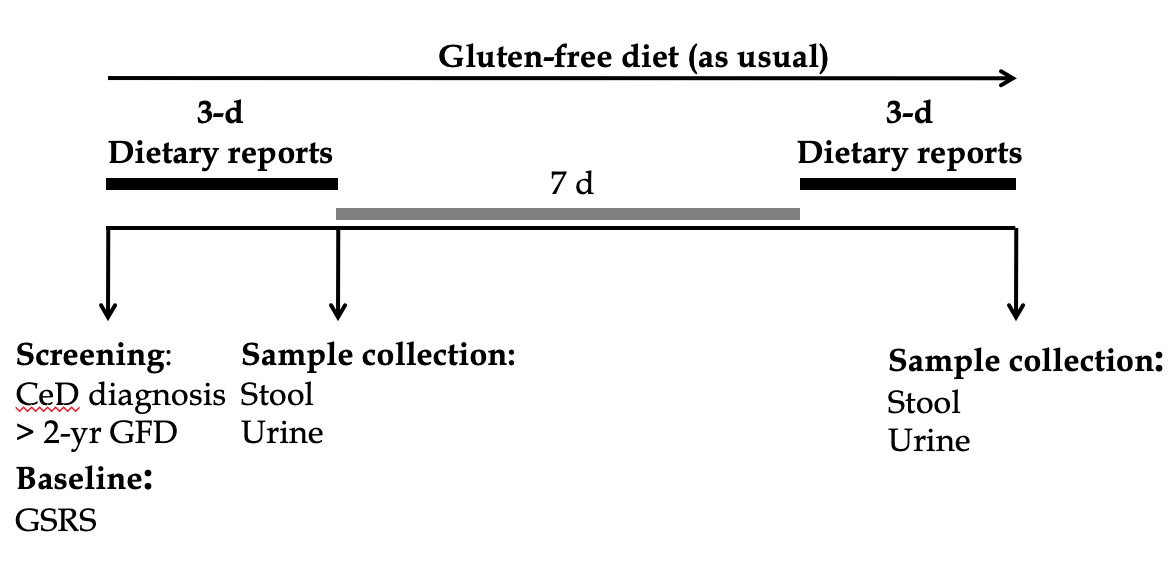 Figure 1Study design.GFD: Gluten-free diet; GSRS: Gastrointestinal Symptom Rating Scale.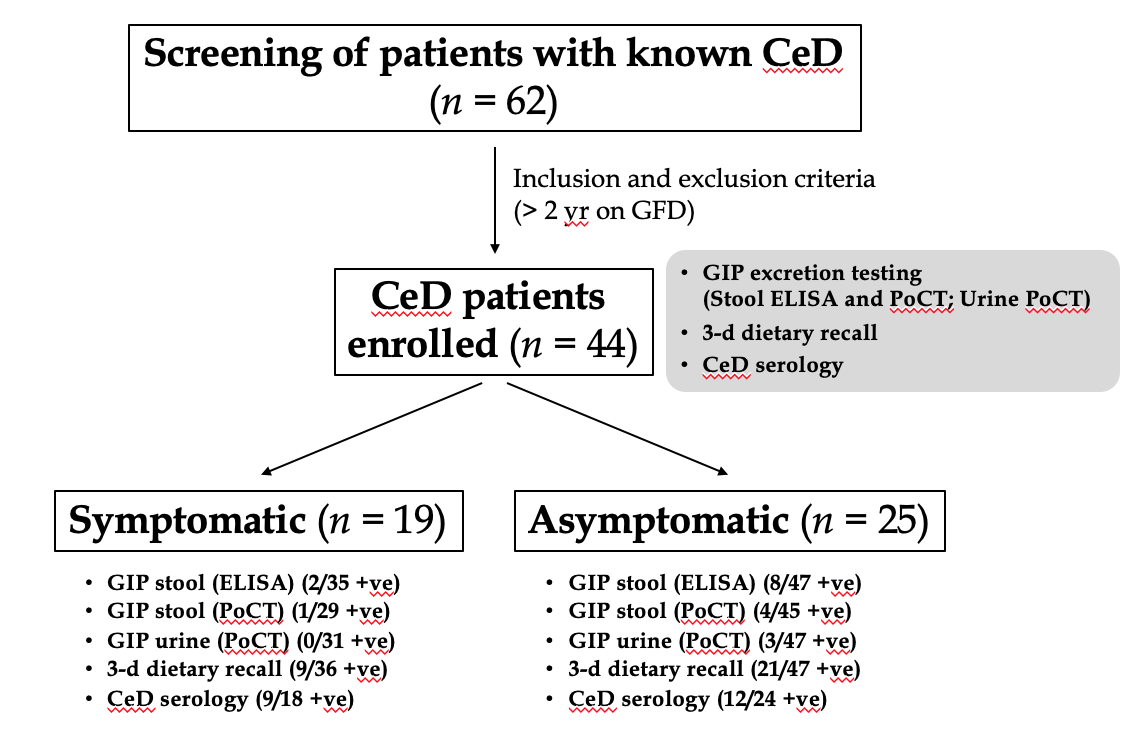 Figure 2Summary of outcome of patients enrolled and samples received and analyzed according to clinical status.GFD: Gluten-free diet; GIP: Gluten immunogenic peptides; CeD: Celiac disease; PoCT: Point-of-care tests; ELISA: Enzyme-linked immunosorbent assay.Table 1Characteristics of tests for detecting gluten immunogenic peptides in stool and urine1Time after gluten intake; 2The ingestion of 50mg of glutenday can be detected in urine with a sensitivity of 15% and the ingestion of 500mg glutenday can be detected with a sensitivity of 90% when analyzing the first urine in the morning[24]. GIP: Gluten immunogenic peptides; ELISA:Enzyme-linked immunosorbent assay; LFIA: Lateral-flow immunochromatographic assay; PoCT: Point-of-care test.Table 2 Demography, clinical and biochemical characteristics and results of the 3-d dietary reports of the complete population according to clinical characterization at enrolmentaP <0.0001.GFD: Gluten-free diet; GIP: Gluten immunogenic peptides; GSRS: Gastrointestinal Symptom Rating Scale; DGP: Deamidated gliadin peptide.Table 3 Serology, dietary adherence (3-d recall) and gluten immunogenic peptide excretion tests in samples from patients with celiac disease responding to the gluten-free diet (asymptomatic cases)Dietary assessments were categorized as “strict” (patients with no transgression detected) or no adheren (by sources: transgression by foods with potential gluten sources or by traces: patients with potential intake of gluten traces). Gluten immunogenic peptidesin stool by enzyme-linked immunosorbent assay<0.156: no gluten excretion detected. NA: No adheren;ND: Not determined and excluded from analysis; –ve: Negative result; +ve: Positive result; DGP: Deamidated gliadin peptide; GIP: Gluten immunogenic peptides; ELISA: Enzyme-linked immunosorbent assay; PoCT: Point-of-care test.Table 4Celiac serology, dietary adherence assessed by dietary report and gluten immunogenic peptide excretion tests in samples from with celiac disease not responding to the gluten-free diet (symptomatic cases)Dietary assessments were categorized as “strict” (patients with no transgression detected) or no adheren (by sources: transgression by foods with potential gluten sources or by traces: patients with potential intake of gluten traces). Gluten immunogenic peptides in stool by enzyme-linked immunosorbent assay< 0.156: no gluten excretion detected. NA: No adheren; ND: Not determined and excluded from analysis; –ve: Negative result; +ve: Positive result; DGP: Deamidated gliadin peptide; GIP: Gluten immunogenic peptides; ELISA: Enzyme-linked immunosorbent assay; PoCT: Point-of-care test.MethodType of sampleLimit of detectionTime tobe excreted1Time of GIPclearance1Detectable levels ofgluten intakeELISA	LFIA; PoCTStool60-150	μg/g2 d2-7 d>40 mg/dLFIA; PoCTUrine2-3 ng/mL1-12 h24-48 h40-500 mg/d2ParameterAsymptomaticSymptomaticNumber of individuals (females)25 (21)19 (19)Age at enrolment, median (range)50 (29-82)51 (25-59)Years on a GFD, median (range)8 (2-48)9 (4-27)Body mass index, median (range)25 (19-32)25 (19-38)GSRS, median score (range)1.16 (0.2-2)2.44 (2-3.6)aSerologySerum IgA tTGMedian concentration (range)11 (2-100)8 (3-200)Number of patients with normal tests (%)19/24 (79.2)14/18 (77.8)Serum IgA DGPMedian concentration (range)19 (2-78)12 (200-5)Number of patients with normal tests (%)12/22 (54.5)10/18 (55.6)Excretion of GIP (stool and urine)N of  samples (%)10/47 (21.3)3/36 (8.3)3-d dietary recall (completed)(47)(36)Strict adherenceNumber of patients (%)26 (55.3)27 (75.0)No adherentsNumber of patients (%)21 (44.7)9 (25.0)Patient No.SerologySerologyFirst set of determinationsFirst set of determinationsFirst set of determinationsFirst set of determinationsSecond set of determinationsSecond set of determinationsSecond set of determinationsSecond set of determinationsPatient No.IgAtTG AU/mLIgADGPAU/mLDietary reportGIP in stool ELISA μg/gGIP in stool PoCTGIP in urine PoCTDietary reportGIP in stool ELISA μg/gGIP in stool PoCTGIP in urine PoCT11210Strict< 0.16-ve-veStrict< 0.16-ve-ve21136NA0.19ND-veNA< 0.16ND-ve31413Strict< 0.16-ve-veStrict< 0.16-ve-ve457Strict< 0.16-ve-veStrict< 0.16-ve-ve51722Strict< 0.16-ve-veStrict< 0.16+ve-ve63258NA< 0.16-ve-veNANDNDND71641Strict< 0.16-ve-veStrict< 0.16-ve-ve8611NA< 0.16-ve+veNA< 0.16-ve-ve93318NA< 0.16-ve-veNA< 0.16-ve-ve1022NA0.38+ve-veNA0.75+ve-ve114023Strict< 0.16-ve-veStrict< 0.16-ve-ve12126NA< 0.16-ve-veNA< 0.16-ve-ve13820Strict< 0.16-ve-veStrict< 0.16-ve-ve14825Strict< 0.16-ve-veStrict< 0.16-ve-ve159NDNA< 0.16-ve-veNA< 0.16-ve-ve161025NA< 0.16-ve-veNA0.66+ve+ve1715NDStrict0.26-ve-veStrict< 0.16-ve-ve183216Strict< 0.16-ve-veStrict< 0.16-ve-ve19NDNDNA< 0.16-ve-veNA< 0.16-ve-ve201121Traces< 0.16-ve-veNANDNDND21613Traces< 0.16-ve-veNA< 0.16-ve-ve2210078ND0.66-ve+veNDNDNDND2388Strict0.26-ve-veStrict0.75-ve-ve241722Strict< 0.16-ve-veStrict< 0.16-ve-ve2566Strict< 0.16-ve-veStrict< 0.16-ve-vePatient No.SerologySerologyFirst set of determinationsFirst set of determinationsFirst set of determinationsFirst set of determinationsSecond set of determinationsSecond set of determinationsSecond set of determinationsSecond set of determinationsPatient No.IgAtTG AU/mLIgADGPAU/mLDietary reportGIP in stool ELISA μg/gGIP in stool PoCTGIP in urine PoCTDietary reportGIP in stool ELISA μg/gGIP in stool PoCTGIP in urine PoCT135Strict< 0.16NDNDNA< 0.16-veND2159NA< 0.16NDNDStrict< 0.16NDND33075Strict0.38NDNDStrict< 0.16ND-ve477> 200NA< 0.16-ve-veNA< 0.16-ve-ve581Strict< 0.16-ve-veStrict< 0.16-ve-ve646Strict< 0.16-ve-veNA< 0.16-ve-ve7313Strict< 0.16-ve-veStrict< 0.16-ve-ve82711StrictNDND-veStrict< 0.16-ve-ve9339Strict< 0.16ND-veStrict< 0.16-ve-ve1054Strict< 0.16-ve-veStrict< 0.16-ve-ve11> 20067Strict< 0.16-ve-veStrict0.42-ve-ve12810Strict< 0.16-ve-veStrict< 0.16-ve-ve13335NA< 0.16-ve-veStrict< 0.16+ve-ve14NDNDNA< 0.16-ve-veNA< 0.16-ve-ve151212Strict< 0.16-ve-veStrict< 0.16-ve-ve161425Strict< 0.16-ve-veNDNDNDND1789Strict< 0.16-ve-veNDNDNDND181736Strict< 0.16-ve-veStrict< 0.16-ve-ve19824NA< 0.16-ve-veStrict< 0.16-ve-ve